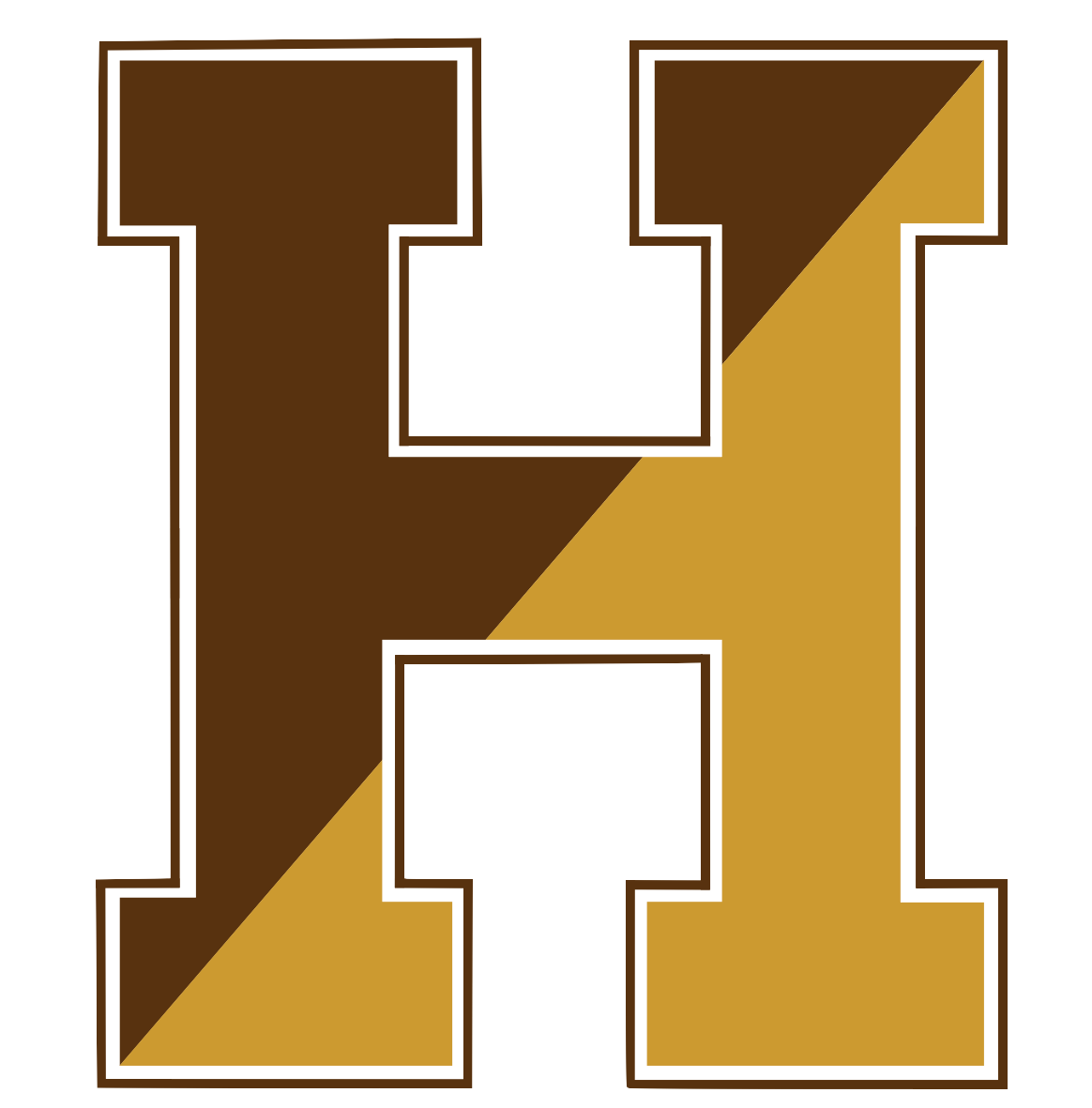 AnnouncementsGood morning. It is Tuesday, October 19, 2021Please pause for a brief moment of silence…Please rise for the Pledge of Allegiance…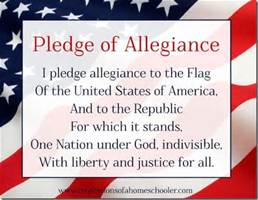 __________________________________________________________________Anime club will not be held today but will resume next week! See you all then!There will be no meeting this Wednesday for the Fashion Club.There will be NO SPOKEN WORD club today.After School Band meets today at 2:15 in the band room. The band is practicing for this Friday's Hillies game vs Central Catholic.Want to join a club that makes a difference?  Join the Excel Club!  First meeting will be Wednesday, October 20th in F23 after school.Want to make others feel included?  Join the Friendship Club! First meeting will be Wednesday, October 27th in 201 after school.Looking for volunteer hours or a way to be more involved with your community? Want a club with flexible commitments? Interact club is looking for new members who are interested in community based projects and volunteer work! Volunteer work and community invest looks great on college applications. Through interact club you can take part in projects to help benefit your school in community. Reach out to Ms. Weston in room 219 Wednesdays after school! Commitment is flexible: join at any time!BOOK CLUBDo you want a place to discuss books or great stories in general? The Haverhill High School Book Club is the place to be! The club will hold its launch meeting for the year at 2:15 p.m in room 214. We are always looking for new members to join. While in typical book clubs everyone must read the same book, scholars in our Book Club are not required to all read the same thing. Instead, we want to encourage you to follow your own personal interests when it comes to books. This is a great way to get book recommendations and meet fellow scholars with similar interests in an inclusive environment. Scholars interested in graphic novels or online/amateur writing are also welcomed.  If interested, see Mr. Ryan in Room 214. You can also just come and join us on today to see what it is all about!Please join us in a Food Drive! You can drop off non-perishable food items in your Assistant Principal’s office!Have a great day!